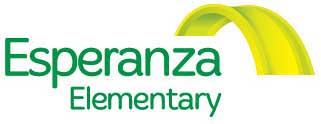 BOARD MEETING6:00 – 7:15 PM  Thursday, April 26, 2018Esperanza School Meeting Room * 4956 W 3500 S, West Valley City, UT 84119MINUTESCall to order: Meeting began at 6:00          MEMBERS PRESENT:  Juan Freire, Janet Christensen, Debby Bauman, Marty Banks, Cody CaseMEMBERS ABSENT:  Challene Nuvan,  Patricia MatthewsOTHERS PRESENT: Eulogio Alejandre (Esperanza Director), Chrystal Sanchez (Director’s Secretary), David Robertson (YRB Financial), Brian Cates (Red Apple), Jessica Garay (Esperanza Teacher Representative)WELCOME & INTRODUCTIONS FINANCIAL REPORT Brian Cates from Red Apple shared the financial summary from March 31st, 2018.  He also shared the Financial Preliminary Budget for the 2018-2019 School YearDavid Roberson shared the following information about the building purchaseEsperanza should be able to approve by July 2018 and close by August of the same yearThe board has already approved the term sheetsEsperanza will submit the 20,000 deposit to the board authority that will be refunded at closingThe R & R fund will be reduced to 125The funding will require 45 days cash on handACTION ITEMSMotion to approve board minutes from March 22, 2018Janet motion, Debby second, vote was unanimousMotion to approve Title I Plan This plan will focus on raising math scores by 10% and will add 2 additional paraprofessionals for 5th and 6th grades for about $26,000Janet motions, Juan second, vote was unanimousMotion to approve the Fiscal Policy for Meal chargesDebby motions, Janet second, vote was unanimousMotion to approve the Exhibit A with the change to 9A to include founding parents and founding board membersJuan motions, Debby second, vote in the unanimousOther changes included changes to the Exhibit A suggested by the state have already been madePriority will be given to children within a 2 mile radius of the school’s property; this change will make accommodations according to the state law.  This changes the wording in the document from 5 to 2 miles radiusA change in the target measures was already made; the words exceeds, meets, does not meet, and falls far below will be used instead of % values.  This will allow comparison to state averages.- Motion to approve the Wellness PolicyJanet motion, Cody second, vote unanimousCOMMITTEE REPORTSNo other committee business was discussed at this meeting.DISCUSSION / INFORMATION ITEMSExecutive Director / Principal Report:1- Esperanza currently has 91 children on the waiting list.  The plan is to over-enroll by 70 students to prepare for a nearby charter school that will be opening nearby.  2 – The current enrollment goal for 2018-19 SY is 5403- 100% of teachers expressed interest to return to work in the following school year.  Esperanza may need to provide justification to keep two teachers on a 5th year without Utah licenses4- Esperanza is considering hiring their own internal instructional coach5- The board is looking for 2 new board members to replace Janet and Maria.  Please reach out and ask acquaintances to apply.The Esperanza School Board Retreat will be held on June 15th at 6:00 PM through June 16th from 9:00 AM – 3:00 PM.  Address as follows:4377 N Hwy 224, Park City, UT 84098  Esperanza participated in a language competition at Weber stateWe had 5th grade students take 1st place, fourth grade students take 2nd place, and 6th grade students take 3rd.8- Planting Seeds of Hope speaker series are continuing to share their experiences with students with the upper grades9- The Spring Concert will be held at Granger High on May 4th10- The Mariachi Band has been asked to play for money for a couple of events Future performances include Vicotrs Tires and the REAL stadium.  The will also play at the Zion’s Bank Stadium in Herriman on the 6th of May in the bleachers and over the speakers.  They will also perform in a retirement home and then stay to converse with its occupants. 11- On May 24th, Esperanza will hold its 6th grade graduation as well as its Kindergarten graduationPTO REPORTThe Chocolate fund raiser is over.  Funds are still being collected and totaled The IHOP fundraiser will be held on May 11th, in WVC from 1-8:00.  25% of the proceeds will be offered to the school.3- A discussion was held about parent participation on the board and a conversation about a replacement for the English speaking parent as the board rep.ADJOURN at 7:45ANNOUNCEMENTS:Next parent meeting – TBDNext board meeting – Thursday, May 24, 2018 * 6:00-7:30 PM